RWANDA FDA REQUIREMENTS FOR FOOD PRODUCTS PROMOTION, ADVERTISEMENT AND MARKETING AUTHORIZATION            P.O. Box 1948 Kigali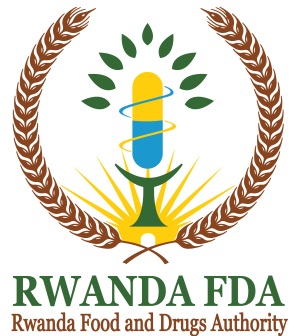 info@rwandafda.gov.rwwww.rwandafda.gov.rw# Documents requiredYES NO 1 Application letter addressed to Director General of Rwanda FDA 2A Duly filled in application form for promotion, marketing and advertisement authorization3Copy of Premise/ Operational license of the company4Copy of Product registration certificates of the products to be advertised5Samples of all Promotional materials in their final versions.6A sample /or label of the product in the approved final package. The sample shall be returned back to  the applicant7Copy of recognized degree (and equivalence if applicable) of the responsible technician who approved the message at company level8Tangible or scientific proof or facts to back up claims made by the applicant (where applicable)9Proof of payment of a non-refundable application fee made as prescribed under the Rwanda FDA Regulations No CBD/TRG/004 related to Regulatory Service Tariff/fees and fines. All the above requirements are sent to the following email: info@rwandafda.gov.rw  All the above requirements are sent to the following email: info@rwandafda.gov.rw  All the above requirements are sent to the following email: info@rwandafda.gov.rw  All the above requirements are sent to the following email: info@rwandafda.gov.rw 